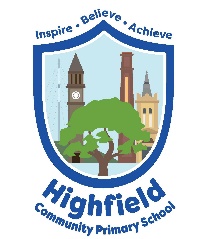 
Highfield Community Primary SchoolTerms and Conditions: In accordance with the School Teacher’s Pay and Conditions Document. The post will be subject to strong supportive professional references. The Governors are committed to ensuring that an appointment will follow safer recruiting procedures and a DBS check will be required before appointment.Please return your completed application form and letter of application of no more than 2 sides of A4 in no smaller than font size 12, to Mr Andrew Proctor (Headteacher) at the following email address:  vacancies@highfield-pri.lancs.sch.uk All email applications will be acknowledged by return email. If you have not received this within 48 hours of submitting an application, please resend or call the school.Please note: candidates who do not meet the essential criteria of this person specification will not be considered.Person specification formPerson specification formPerson specification formPerson specification formPerson specification formJob title: Class teacher (SEND)Required 31/08/2022Required 31/08/2022Required 31/08/2022Required 31/08/2022Directorate: Children and Young PeopleEstablishment or team: Highfield Community Primary SchoolEstablishment or team: Highfield Community Primary SchoolEstablishment or team: Highfield Community Primary SchoolEstablishment or team: Highfield Community Primary SchoolEstablishment or team: Highfield Community Primary SchoolRequirements - (based on the job description)Requirements - (based on the job description)Essential (E)ordesirable (D)Essential (E)ordesirable (D)To be identified by: application form (A),interview (I) or reference (R)QualificationsQualificationsQualified Teacher StatusQualified Teacher StatusEEARecent & relevant participation in professional developmentRecent & relevant participation in professional developmentEEAError free application form with an accompanying letter which should be a maximum of 2 sides of A4Error free application form with an accompanying letter which should be a maximum of 2 sides of A4EEAExperience & Professional KnowledgeExperience & Professional KnowledgeDemonstrate a proven track record of effective teachingDemonstrate a proven track record of effective teachingEEA,I,RA thorough knowledge of the National Curriculum and ability to deliver a broad, balanced and exciting curriculum A thorough knowledge of the National Curriculum and ability to deliver a broad, balanced and exciting curriculum EEA,I,RProfessional skills in English, Maths and ComputingProfessional skills in English, Maths and ComputingEEA,I,RUnderstanding of, and commitment to, AFL Understanding of, and commitment to, AFL EEA,I,RAble to provide a high quality learning environmentAble to provide a high quality learning environmentEEA,I,RAble to identify and meet the needs of all learners Able to identify and meet the needs of all learners EEA,I,REffective behaviour management strategiesEffective behaviour management strategiesEEA,I,R,Recent successful experience of teaching in KS1 or KS2 with proven record of children making good or better progressRecent successful experience of teaching in KS1 or KS2 with proven record of children making good or better progressEEA,I,RKnowledge, skills and abilitiesKnowledge, skills and abilitiesStrong communication and interpersonal skillsStrong communication and interpersonal skillsEEA,I,RTo value involvement of parents and to have confidence to engage with parents effectivelyTo value involvement of parents and to have confidence to engage with parents effectivelyEEA,I,R,Ability to create a happy, challenging and effective learning environmentAbility to create a happy, challenging and effective learning environmentEEA,I,RHave high expectations of children and be able to excite, enthuse and inspire childrenHave high expectations of children and be able to excite, enthuse and inspire childrenEEA,I,RPersonal CharacteristicsPersonal CharacteristicsOrganised and dedicated with high levels of initiativeOrganised and dedicated with high levels of initiativeEEA,I,RProfessionalism – have very high expectations and standardsProfessionalism – have very high expectations and standardsEEA,I,REvidence of a high level of personal motivation and enthusiasmEvidence of a high level of personal motivation and enthusiasmEEA,I,RA commitment to lead extra-curricular activitiesA commitment to lead extra-curricular activitiesEEA,I,RThe ability to work closely as part of a team.The ability to work closely as part of a team.EEI,RFlexible and good humouredFlexible and good humouredEEI,ROther Other Other Commitment to ensure that all children in your care are safe from harm/ knowledge of safeguarding issuesCommitment to ensure that all children in your care are safe from harm/ knowledge of safeguarding issuesEEICommitment to health and safetyCommitment to health and safetyEEIPositive health and attendance recordPositive health and attendance recordEEIPlease Note: References will always be considered before confirming a job offer in writing.Please Note: References will always be considered before confirming a job offer in writing.